Cool YuleSteve Allen 1953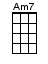 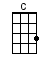 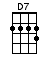 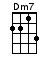 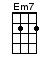 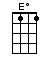 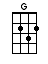 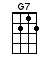 < “gonest” – slang for best, hippest, coolest, best, raddest, most bad ass >INTRO:  / 1 2 3 4 / [D7] / [D7] / [D7] / [D7] /[G] From Coney Island to the [Am7] Sunset [D7] Strip[G] Somebody's gonna make a [Am7] happy [D7] trip, to-[G]night[Am7] While the [D7] moon is [G] bright / [Am7][D7] /[G] He's gonna have a bag of [Am7] crazy [D7] toys[G] To give the gonest of the [Am7] girls and [D7] boys, so [G] dig[Am7] Santa [D7] comes on [G] big [G7][C] He'll come a-callin' when the [Dm7] snow’s the [G7] most[C] When all you cats are sleepin' [Dm7] warm as [G7] toastAnd you [Em7] gonna flip [Em7] when Old [Em7] Saint Nick [Em7][Am7] Takes a lick on the [D7] peppermint stick [D7][G] He'll come a-flyin' from a [Am7] higher [D7] place[G] And fill the stocking by the [Am7] fire-[D7]place, so [G] you[Am7] Have a [D7] yule that's [G] cool / [Am7][D7] /INSTRUMENTAL:[G] From Coney Island to the [Am7] Sunset [D7] Strip[G] Somebody's gonna make a [Am7] happy [D7] trip, to-[G]night[Am7] While the [D7] moon is [G] bright / [Am7][D7] /[C] He'll come a-callin' when the [Dm7] snow’s the [G7] most[C] When all you cats are sleepin' [Dm7] warm as [G7] toastAnd you [Em7] gonna flip [Em7] when Old [Em7] Saint Nick [Em7][Am7] Takes a lick on the [D7] peppermint stick [D7][G] He'll come a-flyin' from a [Am7] higher [D7] place[G] And fill the stocking by the [Am7] fire-[D7]place, so [G] you[Am7] Have a [D7] yule that's [G] cool [Em7] / [C][Edim] /[D7]So have a yule that's cool! [Em7]www.bytownukulele.ca